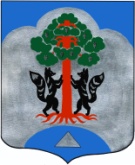 АдминистрацияМуниципального образования Сосновское сельское поселениемуниципального образования Приозерский  муниципальный районЛенинградской областиПОСТАНОВЛЕНИЕ«06» марта 2015 года   №  112                                        =========================Об установлении  средней рыночной стоимости общей площади жилья  на 2 квартал 2015 года для расчёта размеров безвозмездныхсубсидий на приобретение и строительство жильяпо муниципальному образованию Сосновское сельское поселение           В целях реализации на территории муниципального образования Сосновское сельское поселение муниципального образования Приозерский муниципальный район Ленинградской области федеральных, региональных, муниципальных целевых программ, направленных на улучшение жилищных условий граждан, администрацияПОСТАНОВЛЯЕТ:Установить размер средней рыночной стоимости 1 кв.м общей площади жилья на второй квартал 2015 года по муниципальному образованию для расчёта субсидий в сумме       50 509 (пятьдесят тысяч пятьсот девять) рублей 00 копеек согласно Приложению 1Опубликовать настоящее постановление в средствах массовой информацииКонтроль за исполнением настоящего постановления оставляю за собой           Глава администрации           МО Сосновское сельское поселение                                               А.Н. СоклаковСогласовано:Коробова Г.Г.Гермонина Н.Н.Разослано: дело – 2, отдел по жил. политике - 1                            